CONTRACIÓN DE FUNCIONARIOS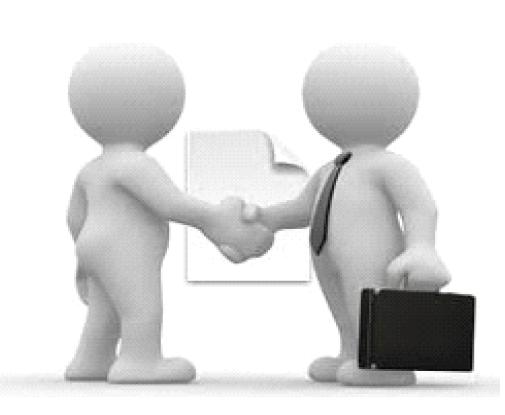 En el mes de octubre 2022, no se realizaron contrataciones  